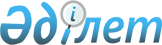 Об упразднении и преобразовании некоторых населенных пунктов и сельских округов Акмолинской области по Буландинскому, Жаксынскому и Сандыктаускому районамПостановление акимата Акмолинской области от 16 октября 2009 года № А-11/432 и решение Акмолинского областного маслихата от 16 октября 2009 года № 4С-17-7. Зарегистрировано Департаментом юстиции Акмолинской области 26 ноября 2009 года № 3336

      В соответствии со статьями 3, 11 Закона Республики  Казахстан «Об административно-территориальном устройстве Республики Казахстан» от 8 декабря 1993 года и на основании постановления акимата Буландынского района № а-9/220 от 16 сентября 2009 года и решения Буландынского районного маслихата № 4С-20/2 от 16 сентября 2009 года, постановлений акимата Жаксынского района № А-14/339-2 от 14 декабря 2007года, № А-6/224 от 17 июля 2009 года и решений Жаксынского районного маслихата № С-5-11 от 14 декабря 2007 года, № С-20-10 от 17 июля 2009 года, постановления акимата Сандыктауского района № А-4/123 от 20 мая 2009 года и решения Сандыктауского районного маслихата № 1213 от 25 июня 2009 года акимат Акмолинской области ПОСТАНОВЛЯЕТ и Акмолинский областной маслихат РЕШИЛ:



      1. Упразднить и преобразовать некоторые населенные пункты и сельские округа Акмолинской области:

      1) По Буландынскому району:

      село имени Розы Люксембург Карамышевского сельского округа перевести в категорию иных поселений, включив его в состав села Отрадное.

      2) По Жаксынскому району:

      упразднить и исключить из учетных данных Есильский сельский округ;

      преобразовать Жанакииминский сельский округ, включив в его состав село Трудовое и территорию упраздненного Есильского сельского округа.

      село Донское Запорожского сельского округа перевести в категорию иных поселений, включив  в состав села Лозовое.

      По Сандыктаускому району:

      перевести в категорию иных поселений и исключить из учетных данных следующие населенные пункты:

      село Ащилы Хлебного сельского округа, включив в состав села Хлебное;

      село Березовка Жамбылского сельского округа, включив в состав Приозерное;

      село Новодобринка Белгородского сельского округа, в состав села Белгородское;

      упразднить Хлебный сельский округ и образовать административно-территориальную единицу - село Хлебное.



      2. Настоящее постановление акимата Акмолинской области и решение Акмолинского областного маслихата вступает в силу со дня государственной регистрации в Департаменте юстиции Акмолинской области и вводится в действие со дня официального опубликования.      Аким Акмолинской области                   А.Рау      Председатель сессии

      Акмолинского областного

      маслихата                                  А.Куликов      Секретарь Акмолинского

      областного маслихата                       У.Мусабаев
					© 2012. РГП на ПХВ «Институт законодательства и правовой информации Республики Казахстан» Министерства юстиции Республики Казахстан
				